музыкально-спортивный праздник, посвящённый Дню защитника Отечества.Подготовительная  группа № 4«Вырастем ребята и пойдём в солдаты».  Цель: воспитание в детях чувства патриотизма и уважения к прошлому своего Отечества.Задачи: Формирования у детей гордости за славных защитников Отечества, стоящих на страже мира и покоя в России. Развитие физических качеств: быстроты, ловкости, силы, выносливости. Воспитание нравственно-волевых качеств характера целеустремлённости, настойчивости, дружелюбия.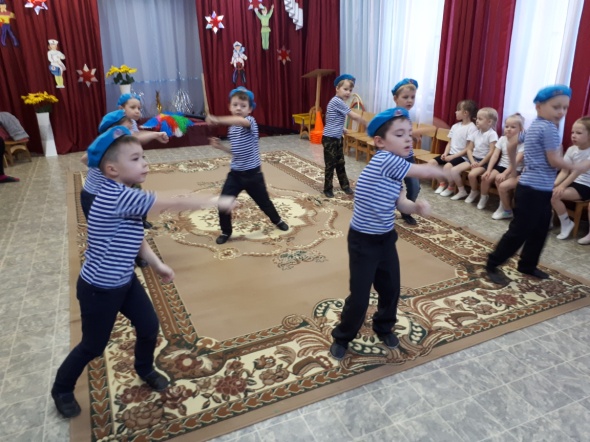 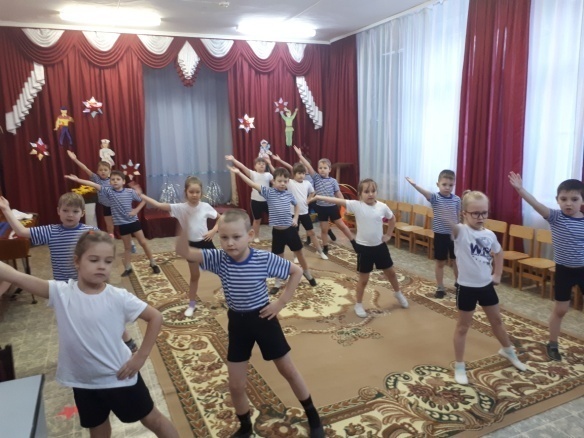 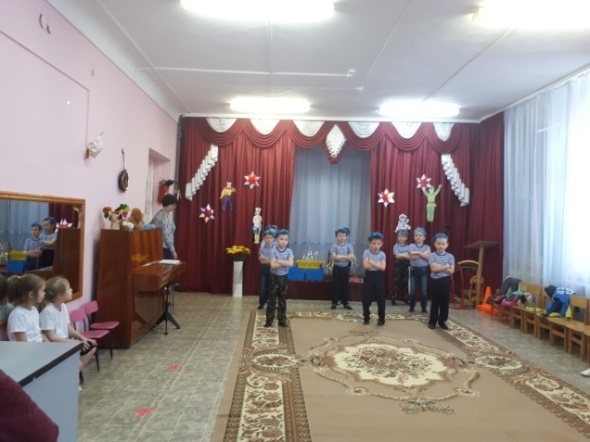 